I certify that the risk assessment above fully applies to the area/task/activity under assessment in ……………………………………… (Name of school)Signed: 							Name:						Risk Assessor:SCHOOLS RISK ASSESSMENT                    SCHOOLS RISK ASSESSMENT                    SCHOOLS RISK ASSESSMENT                    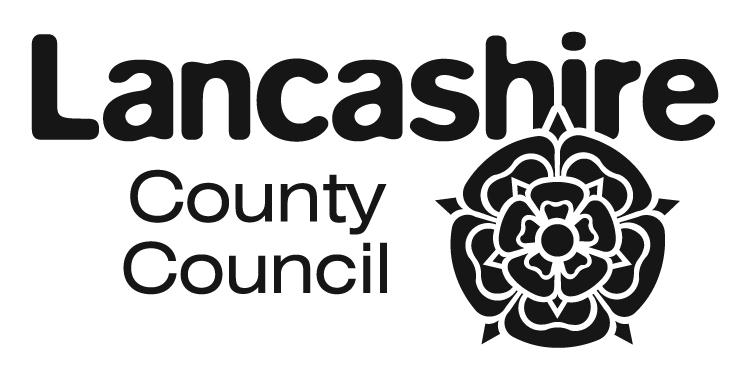 PART A.  ASSESSMENT DETAILS: PART A.  ASSESSMENT DETAILS: PART A.  ASSESSMENT DETAILS: PART A.  ASSESSMENT DETAILS: Area/task/activity: School opening arrangements during COVID-19 restrictions from 1 June 2020Location of activity: FleetwoodArea/task/activity: School opening arrangements during COVID-19 restrictions from 1 June 2020Location of activity: FleetwoodArea/task/activity: School opening arrangements during COVID-19 restrictions from 1 June 2020Location of activity: FleetwoodArea/task/activity: School opening arrangements during COVID-19 restrictions from 1 June 2020Location of activity: FleetwoodTeam/School name:Address & Contact details:Charles Saer Community PrimaryName of Person(s) undertaking Assessment:Michael LeesTeam/School name:Address & Contact details:Charles Saer Community PrimarySignature(s):Michael LeesLine Manager/ Headteacher (Name/Title):Carolyn ThackwayDate of Assessment:29th May 2020Ammended 4th June 2020Signature:Carolyn ThackwayPlanned Review Date:17th June 2020How communicated to staff:Via email for feedback and during staff meetingDate communicated to staff:29th May – 3rd June 2020PART B. HAZARD IDENTIFICATION AND CONTROL MEASURES:PART B. HAZARD IDENTIFICATION AND CONTROL MEASURES:PART B. HAZARD IDENTIFICATION AND CONTROL MEASURES:PART B. HAZARD IDENTIFICATION AND CONTROL MEASURES:List of significant hazards(something with the potential to cause harm)Who mightbe harmedType of harm Existing controls (actions already taken to control the risk -include procedure for the task/activity where these are specified)Changes to official COVID19 guidance and adviceStaff, pupils, visitors, contractors, parents Potential spread of infectious disease School regularly refers to official advice from the DfE, PHE, H&S and HR;Coronavirus (Covid-19): guidance for schools and other educations settingsLCC Schools HR guidanceLCC Health & Safety COVID-19 web pageHeadteacher or other senior person keeps up to date with official COVID-19 Guidance and informs employees/school arrangements as required.Vulnerable & extremely vulnerable staff or pupils with pre-existing health conditionsStaff, pupils,Becoming seriously ill from the effects of coronavirus, potential to be life threatingChildren who have been classed as clinically extremely vulnerable due to pre-existing medical conditions and have been advised to shield will not be expected to attend school and will continue to be supported at home as much as possible. Staff make weekly phone calls to families to offer support, both academically and emotionally. The parents of children who are classed as clinically vulnerable (but not clinically extremely vulnerable) must follow medical advice as to whether their child is able to attend school or not.  If medical advice permits the child to attend school, an individual risk assessment will be carried out in consultation with the parents and other relevant parties.  This will be reviewed on a regular basis. All clinically vulnerable children and children with potential behaviour issues will have a personalised risk assessment.If a member of staff has received an official letter from the NHS identifying them as clinically extremely vulnerable and recommending shielding, the member of staff will NOT be required to return to the workplace.  Where possible work will be allocated that they are able to undertake from home.An individual risk assessment addressing COVID-19 concerns for an employee will be completed for any staff member who is identified as clinically vulnerable.  If it is not possible to work from home the individual risk assessment will assess the risks to that individual and identify ways to reduce these risk to an acceptable level including the need for any reasonable adjustments. This will be done in consultation with the member of staff and will be reviewed on a regular basis or in the event of any significant changes. Impact of reduced staffing levels on H&S roles and responsibilities and arrangementsStaff, pupils, visitors, contractors, parents Potential spread of infectious disease,stress, injury or harm from accidents+/incidents H&S procedures remain unchanged, staff have been briefed and are fully aware of their individual responsibilities. Staff have a full understanding of who is in school and who has which responsibilities. Staff know:the staff on site & their key rolesthe most Senior member of staffwho to report issues or concerns tonumber of pupils, noting special needs, etc.agreed times of pupil drop-off and collectionfirst aid provision e.g. named first aider or appointed personfire arrangements security/lock down arrangements All staff have clear roles and responsibilities which are within their capabilities and are aware of how to raise any concerns;The Headteacher/Chair of Governors, or other nominated senior personnel, is available to offer support and advice and to monitor the current working arrangements each day.Impact of reduced staffing levels on pupil activities and work tasks Staff, pupils, contractors, visitorsPotential infectious disease, Injury or harm from accidents, Staffing levels are reviewed in line with current DfE guidance and where necessary advice is taken from LCC Schools Advisory Service;Staff work on a rota basis to provide adequate cover and to reduce the number of persons on site at any one time;Current risk assessments are referenced for pupil activities and work tasks.  Where necessary these have been updated to reflect any new risks and control measures due to COVID-19.  A dynamic risk assessment is completed to consider the impact on safety where there are reduced staffing levels and to clarify what, if any, changes to existing control measures are required.  The outcome from this exercise will identify whether an activity or task can be carried out safely or if an alternative is required;Lone working will not be undertaken on site during this period, the building will only be open when absolutely necessary. Any contractors that need access to the building will do so under the supervison of the site supervisor or nominated Senior Leader.The Headteacher/Chair of Governors, or other senior personnel, will keep in regular contact with staff to monitor the working arrangements and provide support and advice where necessary.  Spread of Covid-19 during transport to and from schoolPupilsPotential spread of infectious diseasePupils stranded or missingParents, pupils and staff have been made aware of the             Coronavirus (COVID-19): safer travel guidance for passengers when planning their travel;Staff, parents and pupils are encouraged to walk or cycle to school  where possible;Where this is not possible, use of private transport is recommended.Public transport should be avoided wherever possible.  If public transport has to be used, staff, parents and pupils are advised to follow social distancing rules and thoroughly wash their hands with warm running water and hand soap for at least 20 seconds on arrival to school.    Spread of COVID-19 virus via germs on surfaces and furniture within the building Staff, pupils, visitors, contractors, parents, members of the publicPotential spread of infectious diseaseGuidance and training is provided for staff to ensure they understand, and can enforce, the new routines and support pupils in understanding them and are familiar with revised physical arrangements, well in advance on when wider opening begins.All staff, pupils and visitors are required to follow guidelines re washing hands thoroughly with warm running water and hand soap for at least 20 seconds upon arrival on site and/or use the hand sanitiser at the point of entry;All staff and pupils to wash their hands more frequently, particularly before eating and drinking, administering first aid, before and after playtime/breaks, after using shared resources and after using the toilet;Posters are displayed on good hand washing technique and government guidelines on good hygiene/social distancing;Pupils are reminded to avoid touching their faces whenever possible particularly with unwashed hands;Everyone follows the Catch it, Bin it, Kill it guidance to catch coughs and sneezes in tissues and throw them in the bin immediately (hands to be washed immediately after disposal); Tissues/paper towels are readily available in the areas being used;Pupils are reminded how to catch coughs and sneezes if a tissue is not readily available i.e. in the crook of the elbow rather than in the hands;Hand sanitiser has been made available where hand washing facilities are not readily accessible.An enhanced cleaning schedule is followed for frequently touched objects such as railings/bannisters, door and window handles, taps, desk/table tops, sports equipment, teaching & learning aids, computer equipment, telephones, toys and bathroom facilities;At lunchtime, children will eat in their classrooms, welfare staff will deliver school meals to the classes and then clean down the room after use;All occupied areas will be thoroughly cleaned at the end of the day;Outdoor equipment in the reception area will be closed during this period. Where possible, different group ‘bubbles’ will have staggered break times. If resources do not allow for the cleaning of outdoor equipment between different groups using it then it will be made off limits until cleaning can be carried out; A documented cleaning checklist is in place to ensure the enhanced cleaning schedule is followed and maintained; this will be signed daily. Staff have been instructed on cleaning and sanitising requirements including the use of chemicals and cleaning materials and instructions on the use of PPE;PPE is provided for staff to wear during cleaning activities and must be worn as instructed e.g. gloves, aprons etc.  Waste cleaning materials are disposed of in the usual way unless it is confirmed or suspected that they are contaminated as a result of a member of staff of pupil displaying symptoms. COSHH risk assessments are in place and followed for cleaning products and  have been shared with staff as necessary;Staff have been instructed to store personal items and clothing in areas not widely accessible during the working day e.g. in lockers.To facilitate social distancing and to limit the amount of touchable surfaces, unnecessary items have been removed from classrooms and other learning environments and placed in storage where they do not pose increased trips or fire risks.  Where necessary additional storage facilities will be provided;Soft furnishings, soft toys and toys that are hard to clean (such as those with intricate parts) have been removed and placed in storage;Stationery and other equipment is not shared where possible by either staff or pupils; pupils will all have individual sets of equipment plus a box to keep personal items inGood housekeeping is maintained at all times; Waste bins are emptied at least daily or more often as necessary and the contents disposed of safely;The school will follow the procedures as set out in the Government guidance Cleaning in Non-Health Care Settings following a confirmed or suspected case of COVID-19 on site; all cleaning staff have been briefed on this guidanceContaminated or suspected contaminated waste will be double bagged, labelled and stored (in the small shed) for 72 hours before being disposed of with general waste;A strict colour coding system of cleaning equipment is in place to reduce the risk of cross contamination;Spread of COViD-19 virus via air borne particlesStaff, pupils, visitors, contractors, parents, members of the publicPotential spread of infectious disease Guidance on Social Distancing MUST be adhered to at all times;  DfE COVID-19 guidance on implementing social distancing in educational settings is implemented and reviewed regularly; Classes will be a max of 15 pupils and where possible less than this. 1 teacher and 1 teaching assistant per group, with rota’s in place for changing of staff.Key worker children of other year groups have been allocated the use of 2 classrooms and group sizes will not be greater than 15 where possible.Room layouts and table settings in class have been adjusted to allow for social distancing e.g. tables spaced out to the recommended distance i.e. a minimum of 2 metres apart where possible.  Where necessary floor tape has been used to mark out a 2 metre distance.Pupils will remain in the same small groups at all times each day, and different groups will not mix during the day, or on subsequent days;The same teacher(s) and other staff will be assigned to each group and, as far as possible, these will stay the same during the day and on subsequent days;The will be no 1:1 or group intervention run during this wider opening period.The teacher and pupils within an individual group will use the same classroom or area of a setting throughout the day; All rooms are accessed directly from outside;All corridors will remain closed to all with the exception of key personnelBreaks will be staggered where possibleChildren in different groups will be allocated different breaktimes/areas for break. Breaks are staggered to restrict the number of children playing at one time and groups are supervised and kept apart as far as possible;Lunch will be eaten in classrooms. Meals will be brought to the classroom door by welfare staff. The cross-over of TA’s rotas will ensure each group has 2 members of staff with them during the lunch period, who will take them out for break after everyone has finished eating. Lunch breaks for staff are staggered to limit the occupancy of the staff room and additional space for breaks will be created by using other parts of the school not in use; (Breakfast room – KS2 staff)Staff room furniture has been reconfigured to maintain social distancing and reduce face to face contact;Specific toilet areas are designated to different groups of children;Access to the toilets will be controlled to limit the number of pupils who use them at one time in order to manage social distancing;As far as practicable groups will be kept apartPupils will be encouraged to socially distance themselves from staff and other pupils and to stay within their small groups;When possible, groups will work outdoors as this can limit transmission and more easily allow for social distancing between children and staff;External doors will be kept open at all times to allow for increased ventilationParents/carers will not enter the school unless absolutely necessary, where this is unavoidable they will be instructed to follow handwashing and social distancing guidelines;Drop off/Collection times have been allocated and a one way system introduced around the school building. Parents will not be allowed access to school unless there are extenuating circumstances. SLT will be out to manage drop off and collection times.Parents have been advised that only one parent should accompany their child to the school entrance;Children who attend school without an adult will be expected to follow social distancing guidelines, if these are not adhered to children will HAVE to be accompanied by an adult.Meetings to be held via remote working tools wherever possible;Only when absolutely necessary will a face to face meeting take place.  This will be with the minimum number of participants, whilst observing social distancing rules either in an outdoor space or well ventilated area indoors.  Measures have been put in place to protect office staff when dealing with contractors, parents and visitors. Wherever possible, contractors, parents and visitors should only attend by prior appointment.The occupancy of the school office is restricted to ensure social distancing 2 metre rules can be observed;The School office layout has been rearranged to facilitate side by side working rather than face to face;Dividing screens have been placed in-between work areas where necessary;Shared work areas are avoided wherever possible. Where this is not possible work areas to be thoroughly sanitized before and after use by different people.Staff or pupil displaying signs of COVID-19 whilst in schoolStaff, pupils, visitors, contractors, parents, members of the publicPotential spread of infectious disease Staff are aware of the virus symptoms and are vigilant in reporting all concerns to the responsible person who will reference DfE COVID-19: guidance for education settings for advice on dealing with the situation;Staff who have assisted someone who has taken ill with COVID-19 symptoms will wash their hands with warm running water and soap for a minimum of 20 seconds. They do not need to go home unless they display the symptoms themselves;Staff showing symptoms are sent home and reminded to self-isolate following current government guidance for staying at home;If a pupil displays symptoms they will not be permitted to remain in school.  Their parent/carer etc will be required to take them home.  Where this is not immediately possible, the pupil will be placed in a separate room (meeting room) until they can be collected, whilst being mindful of individual pupils' needs; collection from the meeting room will be via external door Parents will sign a parental agreement to confirm that children displaying symptoms will be tested, if the test is positive the class group will close for 14 days. -– All children from within that class will have to be collected on that day and remain at home until the results of the test are known. Testing Some parents have questioned why we are asking parents to agree to their child being tested if they are showing symptoms of COVID-19. This is the link to the government guidance we are following. https://www.gov.uk/government/publications/coronavirus-covid-19-implementing-protective-measures-in-education-and-childcare-settings/coronavirus-covid-19-implementing-protective-measures-in-education-and-childcare-settings#effective-infection-protection-and-control This is the specific section which refers to testing. What happens if there is a confirmed case of coronavirus (COVID-19) in a setting? When a child, young person or staff member develops symptoms compatible with coronavirus (COVID-19), they should be sent home and advised to self-isolate for 7 days and arrange to have a test to see if they have COVID-19. They can do this by visiting NHS.UK to arrange or contact NHS 119 via telephone if they do not have internet access. Their fellow household members should self-isolate for 14 days. All staff and students who are attending an education or childcare setting will have access to a test if they display symptoms of coronavirus (COVID-19), and are encouraged to get tested in this scenario. Where the child, young person or staff member tests negative, they can return to their setting and the fellow household members can end their self-isolation. Where the child, young person or staff member tests positive, the rest of their class or group within their childcare or education setting should be sent home and advised to self-isolate for 14 days. The other household members of that wider class or group do not need to self-isolate unless the child, young person or staff member they live with in that group subsequently develops symptomsIdeally, a window will be opened in the room for increased ventilation;If it is not possible to isolate the pupil e.g. if it causes them undue distress or they need to remain under adult observation, an assessment will be carried out to see whether it is sufficient to move them to an area which is at least 2 metres away from others;If an individual (adult or child) showing COVID-19 symptoms, needs to use the bathroom while waiting to go home, they will use a separate bathroom if possible.  The bathroom will then be cleaned and disinfected before being used by anyone else;Manual HandlingStaffMusculoskeletal injuriesA dynamic risk assessment is carried out when moving furniture & resources which takes into account;the task being undertaken;the capabilities of individual carrying out the task;the load being lifted or moved; the surroundings (environment).Need for Personal Protective Equipment (PPE)Staff, pupils, visitors, contractors, parents, members of the publicPotential spread of infectious disease Staff are aware of the need to use the appropriate PPE when completing specific tasks e.g. cleaning;PPE is sourced through the schools usual procurement routes;If appropriate PPE cannot be obtained through the usual procurement routes the Headteacher will request support from the Local Resilience Forum via their Headteacher or Chair of Governors;Disposable gloves are worn during normal cleaning regimes; Disposable gloves and impermeable aprons must be worn when cleaning areas that have been occupied by someone displaying symptoms of COViD-19;Disposal gloves & impermeable aprons should be worn when administering first aid.  A dynamic risk assessment should be carried out on individual circumstances before deciding if it is appropriate to also wear a fluid repellent surgical face mask and eye protection if there is a risk of splashing of bodily fluids and/or airborne contaminates. Staff are provided with information and instruction on the use and disposal of PPE including face masks.Reduced first aid provisionAll building occupantsUntreated injuriesDaily consideration is given to the reduced level of first aid provision on site;  Staff working in the school are aware of first aiders on site; SLT (ML) will be first response to more serious first aid concernsAs a minimum an Appointed Person (ML) will be delegated to take charge in an emergency situation;In the event of an incident requiring first aid, should there be no nominated first aider available, the Appointed Person can seek advice from the NHS by calling 111 and asking for medical advice, or call the emergency services on 999 to request an ambulance; For instances where first aid qualifications are due for renewal and may expire during the current crisis i.e. due for renewal on or after 16 March 2020, the HSE has announced a 3 month extension to the validity of all first aid certificates, including Paediatric First Aid.  Administering first aid during COVID1-19 PandemicAll building occupantsUntreated injuries,potential spread of infectious diseaseFirst Aiders are aware of and follow the Government guidance for first responders; The First Aid Needs Assessment has been reviewed and amended to take account of current occupancy, numbers of first aiders required and additional PPE needed during the COVID-19 pandemic including provision of disposal gloves, disposal plastic aprons and fluid repellent surgical face masks; all staff are aware of where they can access PPE – meeting room, office and classroomsFirst aiders will pay particular attention to sanitation measures immediately before and following the administration of first aid; washing their hands with warn running water and soap for a minimum of 20 seconds;Reduced fire and lock-down arrangementsAll building occupantsBurns, smoke inhalation, fire related injuries, death, injuries relating to violence/aggressionStaff are made aware of the current fire and lock-down procedures, including amendments to normal working practices due to the current limited resources and building use, etc.; Daily checks are made to ensure all required fire doors are not blocked and kept unlocked and are available in the event of an emergency;Surplus furniture and resources have been stored away safely so as not to cause a fire hazard, block fire exits or obscure fire extinguishers or fire signage;Nominated persons are identified each day/shift:In the event of a fire alarm - to liaise with the fire officer and report any concerns e.g. areas of a building that may not have been checked; to act as Fire Wardens, take out the register and emergency grab bag.Our emergency fire arrangements are such that changes are not necessary at this time. All children exit via the external classroom doors. Upstairs areas will not be used during the first phase of return – this is subject to review. In the event of a lock-down -to call/liaise with the Police.to lead pupils to a 'safe area' depending upon the type of security threat/lock-down.Lockdown arrangements remain the same and reduced class numbers will allow for adequate social distancing to be maintainedIn an emergency there is no requirement to adhere to the 2 metre social distancing rule if it would be unsafe to do so i.e. it would hinder evacuation;Reduced premises inspections, tests, servicing and maintenanceAll building occupantsAccidents or incidents resulting in injury, occupational disease, or a risk to health e.g. electrocution, fire, legionellosis, asbestosisPremises management inspections, testing and servicing of plant, equipment, etc. are kept up-to-date for all parts of the building that remain in use e.g.:Fire Checks: weekly fire alarm checks continue to be made and recorded for occupied parts of the building. The same principle applies to emergency lighting, fire extinguishers etc.Legionella/Water hygiene: weekly flushing regimes will continue; prior to undertaking the flushing regime, the domestic hot water plant will be switched on and fully operational to ensure water is stored above 60 °C for at least 1 hour prior to commencing the weekly flushing regime to sterilize the hot water system and reduce the proliferation of legionella bacteria.Contractor servicing and maintenance: servicing, etc., will continue wherever possible (see section on Contractors and visitors to the premises).  The schools property consultant will be contacted for advice prior to reopening areas of the school where it has not been possible to keep these up-to-date.Testing of electrical items (PAT): PAT testing will continue where possible.  If not possible, the school will put local controls in place e.g. by undertaking pre-use visual checks for signs or damage or scorching, removing any damaged or faulty equipment from use, switching off and unplugging all equipment after use etc.Records of all testing and checks will be kept;Records will also be kept of those areas that have not been checked and why e.g. due to building closure, reduced resource, etc.  These areas will be fully checked before reopening.Contractors and visitors to site including deliveries Staff, pupils, visitors, contractors, parents, members of the publicPotential spread of infectious diseaseVisitors to site are limited to essential persons only and wherever possible by appointment;All visitors will follow the Government's guidance and the school's strict hygiene and social distancing rules e.g. hand washing/sanitisation upon entry;Contractors must obtain permission before attending site;Site rules & procedures have been revised to include additional controls to mitigate the risk of transmission of COVID-19;Reception staff responsibilities have been established in relation to COVID-19 and the communication of procedures required by contractors and visitors to site;Office staff are aware of and explain additional hygiene and social distancing rules required by contractors and visitors on arrival;Office staff sign-in and sign-out all visitors to prevent the handling of pens and paper by multiple people;A procedure is in place to sanitise touchscreen sign-in systems each time they are used;Contractors are encouraged to access site asbestos surveys on PAMS prior to a site visit;The Executive Summary (list of occurrences at the start of the asbestos survey), along with a floorplan of the school with asbestos containing and 'unknown' materials highlighted on it has been printed and laminated for contractors on arrival to site. Conformation of sight of the survey will be signed in the Contractors file by school staff.  Laminated sheets handled by the Contractor will be wiped clean using gloves and disinfectant wipes following use;Contractors will wear appropriate PPE as determined by their employer, however they may be asked to wear additional PPE (provided by the school) upon arrival e.g. gloves, mask, coveralls, shoe covers, etc.  Contractors will comply with any additional PPE or hygiene requirements made by the school prior to entry; Contractors will keep the time spent on site to a minimum and will make all efforts to only attend site to carry out work during periods of reduced occupation; Alternative routes around or through the premises will be used as instructed by the school e.g. the school may usher the contractor through a fire escape door to access an adjacent room, rather than walking them through the school to reach their destination.The number of site deliveries has been reduced where possible;A procedure is in place to wipe down deliveries with sanitizer entering the school premises where possible;Staff handling deliveries will observe good hand hygiene, washing hands using warm running water and soap for a minimum of 20 seconds or using in sanitiser after handling new deliveries that have not been sanitised. Kitchen staff will manage food supply deliveries. All deliveries made via rear of school. Visitors will be reminded of social distancing etiquette on arrival. Where possible contractor visits will be delayed. When this is not possible the office staff will limit the number of visitors at any one time. All visitors to school will be asked to wash their hands thoroughly when entering the building.Homeworking with DSEStaff and members of their householdDevelopment or worsening of existing musculoskeletal injuries or health conditionsStaff are aware of the current Government guidance regarding self-isolation if they are in a 'high risk' category due to a health condition, or if they or any members of their household display symptoms of COVID-19.Where possible, and in line with the School's needs, staff will be asked to work from home e.g. where they are shielding or to reduce the number of persons in school at any one time.  Homeworking will usually involve the use of Display Screen Equipment (DSE) in the form of mobile laptops, yogas, tablets, phones, etc.;Staff working from home have undertaken DSE eLearning and are aware of how to set-up their workstation and equipment at home so as not to cause additional health risks.  Staff have access to H&S information and support to assist homeworking arrangements such as:H&S COVID-19 web page (section on 'How to support employees working from home')Remote H&S support is available via the Duty Officer by Tel: 01772 538877 or email HS&Q Team at:  health.safety@lancashire.gov.uk In circumstances where staff are homeworking for more than one month at a time, a Homeworker Checklist & Risk Assessment (see link to above web page) will be completed to identify any issues or concerns.  These can then be discussed with their line manager at school and further actions taken where necessary.Stress and AnxietyStaffIncreased levels of stress/anxiety and lower than normal levels of wellbeingThe Headteacher/Chair of Governors, or other senior personnel, will keep in regular contact with staff to monitor their working arrangements and offer support and advice where necessary;  Staff are able to make contact with a colleague or manager for advice and support, or just for reassurance, during the normal working day;A process is available for individuals to report concerns over breaches of school safe working policy/guidelines so that intervention can occur;Where a member of staff returning to the workplace has raised concerns about their safety or wellbeing due to the risk of COVID-19, where necessary their line manager can complete a risk assessment addressing COVID-19 concerns for an employee to help identify key concerns and any further adjustments required to support them at work; Staff are made aware of sources of information that will assist staff wellbeing such as:Employee Wellbeing MIND web siteH&S COVID-19 web page